Члены Республиканской термино-орфографической комиссииБуранова Лариса Николаевна – министр национальной политики Удмуртской Республики, председатель КомиссииЛожкина Елизавета Владимировна – главный специалист-эксперт отдела планирования и этнокультурного развития Министерства национальной политики УР№ФИОДолжность1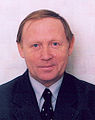 БадретдиновУльфат ШайхутдиновичРедактор журнала «Кизили»2 Байтерякова Юлия ТихоновнаСтарший научный сотрудник БУ УР «Научно-исследовательский институт национального образования», (по согласованию)3Рябинина Зинаида КирилловнаРедактор газеты «Удмурт дунне»4Вахрушева Любовь ВасильевнаЗаведующая кафедрой культурологии и филологического образования Института повышения квалификации и переподготовки работников образования УР (по согласованию)5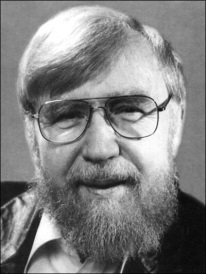 Владыкин Владимир ЕмельяновичДоктор исторических наук, профессор кафедры этнологии и регионоведения УдГУ6 Ермокина Нина АнатольевнаУчитель удмуртского языка и литературы МОУ СОШ д. Среднее Кечево Малопургинского района УР7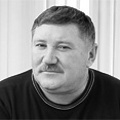 ЗахаровПетр МихайловичПредседатель правления  Союза писателей Удмуртской РеспубликиГлавный редактор журнала «Инвожо»8Ившина Валентина МихайловнаСтарший научный сотрудник Финно-угорского научно-образовательного центра гуманитарных технологий (ФУНОЦГТ) 9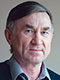 Каракулов Борис ИвановичПрофессор кафедры удмуртской филологии и регионалистики факультета педагогического и художественного образования ГГПИ им. Короленко10Карпова Людмила ЛеонидовнаСтарший научный сотрудник отдела филологических исследований Удмуртского института истории, языка и литературы УрО РАН11Кельмаков Валентин КельмаковичПрофессор кафедры общего и финно-угорского языкознания Института удмуртской филологии, финно-угроведения и журналистики ФГБОУ ВПО «УдГУ»12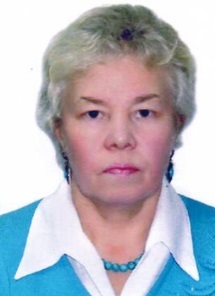 Кириллова Людмиа ЕвгеньевнаСтарший научный сотрудник отдела филологических исследований Удмуртского института истории, языка и литературы Уральского отделения РАН13Клементьев Андрей АлександровичЗаведующий кафедрой удмуртской филологии и национальных языков Института развития образования УР 14КондратьеваНаталья ВладимировнаПрофессор кафедры общего и финно-угорского языкознания, директор Института удмуртской филологии, финно-угроведения и журналистики ФГБОУ ВПО «УдГУ»15Корепанова Валентина ЛеонидовнаНачальник сектора национального образования Министерства образования и науки УР16.КузнецоваРоза АркадьевнаДоцент кафедры удмуртской филологии и национальных языков Института развития образования УР17КуликоваРаиса Семеновнашеф-редактор службы национального вещания филиала ВГТРК «ГТРК «Удмуртия» (по согласованию); 18Максимов Сергей Анатольевичнаучный сотрудник отдела филологических исследований Удмуртского института истории, языка и литературы Уральского отделения РАН19Морозов Виталий ГермановичУчитель удмуртского языка и литературы Якшурской средней школы Завьяловского района УР20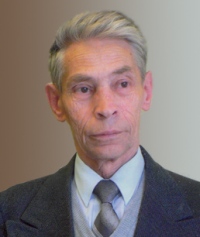 ПеревощиковГенрих КсенофонтовичПисатель, заслуженный работник культуры РФ21Пикулева СветланаНиколаевнажурналист ТРК «Моя Удмуртия»22Пояркова Тамара АлексеевнаВедущий редактор редакции учебной литературы издательства «Удмуртия»23Решетникова Ангелина ЕфремовнаПрезидент Регионального общественного движения  Удмуртской Республики «Ассоциация учителей родного языка «Выжы»24 Самарова Мира АнатольевнаЗаведующая кафедрой общего и финно-угорского языкознания Института удмуртской филологии, финно-угроведения и журналистики ФГБОУ ВПО «УдГУ» 25Тимирзянова Ирина Фёдоровнастарший преподаватель кафедры удмуртской филологии и национальных языков Института развития образования Удмуртской Республики», редактор отдела научно-методического журнала «Вордскем кыл»26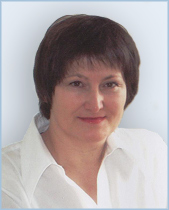 Федорова Любовь Петровна Доцент кафедры удмуртской литературы и литературы народов России Института удмуртской филологии, финно-угроведения и журналистики ФГБОУ ВПО «УдГУ»27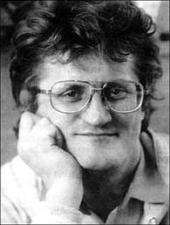 Шибанов Виктор ЛеонидовичДоцент кафедры удмуртской литературы и литератур народов России Института удмуртской филологии, финно-угроведения и журналистики ФГБОУ ВПО «УдГУ»